Wren’s Class Home-School Communication Sheet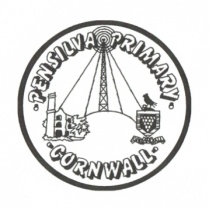 Week beginning 27th September School dinner: Week 2This week’s diaryThis week’s diaryWell done Wrens on a very busy 3rd week. We have continued our work on ‘Monkey Puzzle’ and the children all made masks and had fun acting out the story. We also did some shared writing and the year 1 children all wrote some super sentences in their books. Reception children used their chat books to write or draw about their weekends. The children are doing very well learning their sounds and forming their letters. Please continue to practise these at home as this really supports the work they are doing in school. In maths we continued our work on number and used number lines to find one more and one less. The year 1 children have been practising their problem solving skills too!In art we used our new sketch books and the children all used a range of pens, pastels and coloured paper to turn circles into amazing creations.. MondayMiss Thomas (Mrs McDowell PM)Well done Wrens on a very busy 3rd week. We have continued our work on ‘Monkey Puzzle’ and the children all made masks and had fun acting out the story. We also did some shared writing and the year 1 children all wrote some super sentences in their books. Reception children used their chat books to write or draw about their weekends. The children are doing very well learning their sounds and forming their letters. Please continue to practise these at home as this really supports the work they are doing in school. In maths we continued our work on number and used number lines to find one more and one less. The year 1 children have been practising their problem solving skills too!In art we used our new sketch books and the children all used a range of pens, pastels and coloured paper to turn circles into amazing creations.. TuesdayMiss Thomas Well done Wrens on a very busy 3rd week. We have continued our work on ‘Monkey Puzzle’ and the children all made masks and had fun acting out the story. We also did some shared writing and the year 1 children all wrote some super sentences in their books. Reception children used their chat books to write or draw about their weekends. The children are doing very well learning their sounds and forming their letters. Please continue to practise these at home as this really supports the work they are doing in school. In maths we continued our work on number and used number lines to find one more and one less. The year 1 children have been practising their problem solving skills too!In art we used our new sketch books and the children all used a range of pens, pastels and coloured paper to turn circles into amazing creations.. Wednesday Miss KingWell done Wrens on a very busy 3rd week. We have continued our work on ‘Monkey Puzzle’ and the children all made masks and had fun acting out the story. We also did some shared writing and the year 1 children all wrote some super sentences in their books. Reception children used their chat books to write or draw about their weekends. The children are doing very well learning their sounds and forming their letters. Please continue to practise these at home as this really supports the work they are doing in school. In maths we continued our work on number and used number lines to find one more and one less. The year 1 children have been practising their problem solving skills too!In art we used our new sketch books and the children all used a range of pens, pastels and coloured paper to turn circles into amazing creations.. ThursdayMiss King Mrs McDowell & PE with Mr Jones PMWell done Wrens on a very busy 3rd week. We have continued our work on ‘Monkey Puzzle’ and the children all made masks and had fun acting out the story. We also did some shared writing and the year 1 children all wrote some super sentences in their books. Reception children used their chat books to write or draw about their weekends. The children are doing very well learning their sounds and forming their letters. Please continue to practise these at home as this really supports the work they are doing in school. In maths we continued our work on number and used number lines to find one more and one less. The year 1 children have been practising their problem solving skills too!In art we used our new sketch books and the children all used a range of pens, pastels and coloured paper to turn circles into amazing creations.. FridayMiss KingUpcoming dates:  Friday 8th Nov – non school uniform day. Other informationPlease feel free to send us an email if you have any questions or concerns: Jthomas@pensilva.cornwall.sch.uk lking@pensilva.cornwall.sch.uk  Do not forget the school website; http://pensilva.eschools.co.uk/website for information on school events, policies and newsletters or our Facebook page; Pensilva Primary School for updates. Other informationPlease feel free to send us an email if you have any questions or concerns: Jthomas@pensilva.cornwall.sch.uk lking@pensilva.cornwall.sch.uk  Do not forget the school website; http://pensilva.eschools.co.uk/website for information on school events, policies and newsletters or our Facebook page; Pensilva Primary School for updates. Other informationPlease feel free to send us an email if you have any questions or concerns: Jthomas@pensilva.cornwall.sch.uk lking@pensilva.cornwall.sch.uk  Do not forget the school website; http://pensilva.eschools.co.uk/website for information on school events, policies and newsletters or our Facebook page; Pensilva Primary School for updates. 